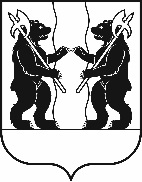 МУНИЦИПАЛЬНЫЙ СОВЕТЯрославского муниципального районаР Е Ш Е Н И Е29.02.2024                                                                                                                                     № 14О внесении изменений в решение
Муниципального Совета Ярославского муниципального района
от 21.12.2023 № 107 «О передаче полномочий органов местного самоуправления Ярославского муниципального района по зимнему содержанию автомобильных дорог местного значения органам местного самоуправления сельских поселений Ярославского муниципального района на 2024 год»Принято на заседанииМуниципального СоветаЯрославского муниципального районаот «29» февраля 2024 гВ соответствии с Федеральным законом от 6 октября 2003 года 
№ 131 - ФЗ «Об общих принципах организации местного самоуправления в Российской Федерации», решением Муниципального Совета Ярославского муниципального района 24.02.2022 № 2 «О Порядке заключения соглашений между органами местного самоуправления Ярославского муниципального района и органами местного самоуправления поселений, входящих в состав Ярославского муниципального района» МУНИЦИПАЛЬНЫЙ СОВЕТ ЯРОСЛАВСКОГО МУНИЦИПАЛЬНОГО РАЙОНА РЕШИЛ:1. Внести в решение Муниципального Совета ЯМР от 21.12.2023 № 107 «О передаче полномочий органов местного самоуправления Ярославского муниципального района по зимнему содержанию автомобильных дорог местного значения органам местного самоуправления сельских поселений Ярославского муниципального района на 2024 год» следующие изменения:1.1. В пункте 1 цифры «5 216 283,55» заменить цифрами «8 716 283,55»;1.2. В пункте 2 цифры «6 409 795,77» заменить цифрами «9 409 795,77»;1.3. В пункте 3 цифры «4 785 048,05» заменить цифрами «8 641 458,13»;1.4. В пункте 4 цифры «4 676 264,04» заменить цифрами «7 176 264,04»;1.5. В пункте 5 цифры «2 772 047,52» заменить цифрами «5 772 047,52»;1.6. В пункте 6 цифры «539 501,42» заменить цифрами «839 501,42»;1.7. В пункте 7 цифры «2 601 059,65» заменить цифрами «4 601 059,65»;2. Рекомендовать Главе Ярославского муниципального района заключить                  от имени органов местного самоуправления Ярославского муниципального района дополнительные соглашения к соглашениям о передаче органам местного самоуправления Ивняковского сельского поселения Ярославского муниципального района полномочий органов местного самоуправления Ярославского муниципального района в соответствии с пунктом 1 настоящего Решения.Глава Ярославскогомуниципального района_________________Н.В. Золотников«___»_________________ 2024 года   Председатель Муниципального Совета  Ярославского муниципального района   __________________    Е.В. Шибаев  «___»_________________ 2024 года   